                             DEPARTAMENTO DE SECRETARÍA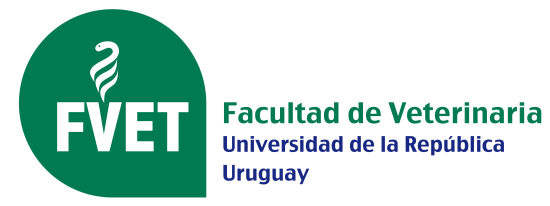                                                                                                                                   SECCIÓN  PERSONALFormulario Solicitud de Extensión Horaria1. DATOS DEL SOLICITANTE1. DATOS DEL SOLICITANTE1. DATOS DEL SOLICITANTE1. DATOS DEL SOLICITANTE1. DATOS DEL SOLICITANTE1. DATOS DEL SOLICITANTE1. DATOS DEL SOLICITANTE1. DATOS DEL SOLICITANTE1. DATOS DEL SOLICITANTE1. DATOS DEL SOLICITANTE1. DATOS DEL SOLICITANTE1. DATOS DEL SOLICITANTE1. DATOS DEL SOLICITANTE1. DATOS DEL SOLICITANTE1. DATOS DEL SOLICITANTE1. DATOS DEL SOLICITANTE1. DATOS DEL SOLICITANTE1. DATOS DEL SOLICITANTE1. DATOS DEL SOLICITANTE1. DATOS DEL SOLICITANTE1. DATOS DEL SOLICITANTE1. DATOS DEL SOLICITANTE1. DATOS DEL SOLICITANTE1. DATOS DEL SOLICITANTE1. DATOS DEL SOLICITANTE1. DATOS DEL SOLICITANTE1. DATOS DEL SOLICITANTE1. DATOS DEL SOLICITANTE1. DATOS DEL SOLICITANTE1. DATOS DEL SOLICITANTE1. DATOS DEL SOLICITANTE1. DATOS DEL SOLICITANTE1. DATOS DEL SOLICITANTE1. DATOS DEL SOLICITANTE1. DATOS DEL SOLICITANTE1. DATOS DEL SOLICITANTE1. DATOS DEL SOLICITANTECEDULA DE IDENTIDADCEDULA DE IDENTIDADCEDULA DE IDENTIDADCEDULA DE IDENTIDADNOMBRE DEL SOLICITANTENOMBRE DEL SOLICITANTENOMBRE DEL SOLICITANTENOMBRE DEL SOLICITANTENOMBRE DEL SOLICITANTENOMBRE DEL SOLICITANTENOMBRE DEL SOLICITANTENOMBRE DEL SOLICITANTENOMBRE DEL SOLICITANTENOMBRE DEL SOLICITANTENOMBRE DEL SOLICITANTENOMBRE DEL SOLICITANTENOMBRE DEL SOLICITANTENOMBRE DEL SOLICITANTENOMBRE DEL SOLICITANTENOMBRE DEL SOLICITANTENOMBRE DEL SOLICITANTENOMBRE DEL SOLICITANTENOMBRE DEL SOLICITANTENOMBRE DEL SOLICITANTENOMBRE DEL SOLICITANTENOMBRE DEL SOLICITANTENOMBRE DEL SOLICITANTE2. CARGO ACTUAL2. CARGO ACTUAL2. CARGO ACTUAL2. CARGO ACTUAL2. CARGO ACTUAL2. CARGO ACTUAL2. CARGO ACTUAL2. CARGO ACTUAL2. CARGO ACTUAL2. CARGO ACTUALNo. CARGOTIPO DE CARGOTIPO DE CARGOTIPO DE CARGOTIPO DE CARGOTIPO DE CARGOTIPO DE CARGOTIPO DE CARGOTIPO DE CARGOTIPO DE CARGOTIPO DE CARGOTIPO DE CARGOTIPO DE CARGOTIPO DE CARGOTIPO DE CARGOTIPO DE CARGOTIPO DE CARGODENOMINACIÓNDENOMINACIÓNDENOMINACIÓNDENOMINACIÓNDENOMINACIÓNDENOMINACIÓNDENOMINACIÓNDENOMINACIÓNEsc.Esc.Esc.Esc.Esc.S Esc.S Esc.S Esc.Gdo.DOCENTEDOCENTEDOCENTEDOCENTEDOCENTEDOCENTENO DOCENTENO DOCENTENO DOCENTENO DOCENTENO DOCENTENO DOCENTECarga HorariaCarga HorariaCarga HorariaCARACTER (1)CARACTER (1)CARACTER (1)CARACTER (1)CARACTER (1)CARACTER (1)CARACTER (1)CARACTER (1)CARACTER (1)CARACTER (1)DEPENDENCIA DONDE TRABAJADEPENDENCIA DONDE TRABAJADEPENDENCIA DONDE TRABAJADEPENDENCIA DONDE TRABAJADEPENDENCIA DONDE TRABAJADEPENDENCIA DONDE TRABAJADEPENDENCIA DONDE TRABAJADEPENDENCIA DONDE TRABAJADEPENDENCIA DONDE TRABAJADEPENDENCIA DONDE TRABAJADEPENDENCIA DONDE TRABAJADEPENDENCIA DONDE TRABAJADEPENDENCIA DONDE TRABAJADEPENDENCIA DONDE TRABAJADEPENDENCIA DONDE TRABAJADEPENDENCIA DONDE TRABAJADEPENDENCIA DONDE TRABAJADEPENDENCIA DONDE TRABAJA(1) : EFECTIVO, (2) CONTRATADO (1) : EFECTIVO, (2) CONTRATADO (1) : EFECTIVO, (2) CONTRATADO (1) : EFECTIVO, (2) CONTRATADO (1) : EFECTIVO, (2) CONTRATADO (1) : EFECTIVO, (2) CONTRATADO (1) : EFECTIVO, (2) CONTRATADO (1) : EFECTIVO, (2) CONTRATADO (1) : EFECTIVO, (2) CONTRATADO (1) : EFECTIVO, (2) CONTRATADO (1) : EFECTIVO, (2) CONTRATADO (1) : EFECTIVO, (2) CONTRATADO (1) : EFECTIVO, (2) CONTRATADO (1) : EFECTIVO, (2) CONTRATADO (1) : EFECTIVO, (2) CONTRATADO (1) : EFECTIVO, (2) CONTRATADO (1) : EFECTIVO, (2) CONTRATADO (1) : EFECTIVO, (2) CONTRATADO (1) : EFECTIVO, (2) CONTRATADO (1) : EFECTIVO, (2) CONTRATADO (1) : EFECTIVO, (2) CONTRATADO (1) : EFECTIVO, (2) CONTRATADO (1) : EFECTIVO, (2) CONTRATADO (1) : EFECTIVO, (2) CONTRATADO (1) : EFECTIVO, (2) CONTRATADO (1) : EFECTIVO, (2) CONTRATADO (1) : EFECTIVO, (2) CONTRATADO (1) : EFECTIVO, (2) CONTRATADO (1) : EFECTIVO, (2) CONTRATADO (1) : EFECTIVO, (2) CONTRATADO (1) : EFECTIVO, (2) CONTRATADO (1) : EFECTIVO, (2) CONTRATADO (1) : EFECTIVO, (2) CONTRATADO (1) : EFECTIVO, (2) CONTRATADO (1) : EFECTIVO, (2) CONTRATADO (1) : EFECTIVO, (2) CONTRATADO (1) : EFECTIVO, (2) CONTRATADO 3. PRESENTACION DE LA SOLICITUD3. PRESENTACION DE LA SOLICITUD3. PRESENTACION DE LA SOLICITUD3. PRESENTACION DE LA SOLICITUD3. PRESENTACION DE LA SOLICITUD3. PRESENTACION DE LA SOLICITUD3. PRESENTACION DE LA SOLICITUD3. PRESENTACION DE LA SOLICITUD3. PRESENTACION DE LA SOLICITUD3. PRESENTACION DE LA SOLICITUD3. PRESENTACION DE LA SOLICITUD3. PRESENTACION DE LA SOLICITUD3. PRESENTACION DE LA SOLICITUD3. PRESENTACION DE LA SOLICITUD3. PRESENTACION DE LA SOLICITUD3. PRESENTACION DE LA SOLICITUD3. PRESENTACION DE LA SOLICITUD3. PRESENTACION DE LA SOLICITUD3. PRESENTACION DE LA SOLICITUD3. PRESENTACION DE LA SOLICITUD3. PRESENTACION DE LA SOLICITUD3. PRESENTACION DE LA SOLICITUD3. PRESENTACION DE LA SOLICITUD3. PRESENTACION DE LA SOLICITUD3. PRESENTACION DE LA SOLICITUD3. PRESENTACION DE LA SOLICITUD3. PRESENTACION DE LA SOLICITUD3. PRESENTACION DE LA SOLICITUD3. PRESENTACION DE LA SOLICITUD3. PRESENTACION DE LA SOLICITUD3. PRESENTACION DE LA SOLICITUD3. PRESENTACION DE LA SOLICITUD3. PRESENTACION DE LA SOLICITUD3. PRESENTACION DE LA SOLICITUD3. PRESENTACION DE LA SOLICITUD3. PRESENTACION DE LA SOLICITUD3. PRESENTACION DE LA SOLICITUDCarga ActualCarga ActualCarga ActualCarga ActualCarga ActualCarga ActualCarga ActualNueva carga horaria a cumplirNueva carga horaria a cumplirNueva carga horaria a cumplirNueva carga horaria a cumplirNueva carga horaria a cumplirNueva carga horaria a cumplirNueva carga horaria a cumplirNueva carga horaria a cumplirPeríodo _________________________________________________4. FUNDAMENTACIONPeríodo _________________________________________________4. FUNDAMENTACIONPeríodo _________________________________________________4. FUNDAMENTACIONPeríodo _________________________________________________4. FUNDAMENTACIONPeríodo _________________________________________________4. FUNDAMENTACIONPeríodo _________________________________________________4. FUNDAMENTACIONPeríodo _________________________________________________4. FUNDAMENTACIONPeríodo _________________________________________________4. FUNDAMENTACIONPeríodo _________________________________________________4. FUNDAMENTACIONPeríodo _________________________________________________4. FUNDAMENTACIONPeríodo _________________________________________________4. FUNDAMENTACIONPeríodo _________________________________________________4. FUNDAMENTACIONPeríodo _________________________________________________4. FUNDAMENTACIONPeríodo _________________________________________________4. FUNDAMENTACIONPeríodo _________________________________________________4. FUNDAMENTACIONPeríodo _________________________________________________4. FUNDAMENTACIONPeríodo _________________________________________________4. FUNDAMENTACIONPeríodo _________________________________________________4. FUNDAMENTACIONPeríodo _________________________________________________4. FUNDAMENTACIONPeríodo _________________________________________________4. FUNDAMENTACIONPeríodo _________________________________________________4. FUNDAMENTACIONPeríodo _________________________________________________4. FUNDAMENTACIONPeríodo _________________________________________________4. FUNDAMENTACIONPeríodo _________________________________________________4. FUNDAMENTACIONPeríodo _________________________________________________4. FUNDAMENTACIONPeríodo _________________________________________________4. FUNDAMENTACIONPeríodo _________________________________________________4. FUNDAMENTACIONPeríodo _________________________________________________4. FUNDAMENTACIONPeríodo _________________________________________________4. FUNDAMENTACIONPeríodo _________________________________________________4. FUNDAMENTACIONPeríodo _________________________________________________4. FUNDAMENTACIONPeríodo _________________________________________________4. FUNDAMENTACIONPeríodo _________________________________________________4. FUNDAMENTACIONPeríodo _________________________________________________4. FUNDAMENTACIONPeríodo _________________________________________________4. FUNDAMENTACIONPeríodo _________________________________________________4. FUNDAMENTACIONPeríodo _________________________________________________4. FUNDAMENTACION6. INFORME DEL SUPERIOR JERARQUICO6. INFORME DEL SUPERIOR JERARQUICO6. INFORME DEL SUPERIOR JERARQUICO6. INFORME DEL SUPERIOR JERARQUICO6. INFORME DEL SUPERIOR JERARQUICO6. INFORME DEL SUPERIOR JERARQUICO6. INFORME DEL SUPERIOR JERARQUICO6. INFORME DEL SUPERIOR JERARQUICO6. INFORME DEL SUPERIOR JERARQUICO6. INFORME DEL SUPERIOR JERARQUICO6. INFORME DEL SUPERIOR JERARQUICO6. INFORME DEL SUPERIOR JERARQUICO6. INFORME DEL SUPERIOR JERARQUICO6. INFORME DEL SUPERIOR JERARQUICO6. INFORME DEL SUPERIOR JERARQUICO6. INFORME DEL SUPERIOR JERARQUICO6. INFORME DEL SUPERIOR JERARQUICO6. INFORME DEL SUPERIOR JERARQUICO6. INFORME DEL SUPERIOR JERARQUICO6. INFORME DEL SUPERIOR JERARQUICO6. INFORME DEL SUPERIOR JERARQUICO6. INFORME DEL SUPERIOR JERARQUICO6. INFORME DEL SUPERIOR JERARQUICO6. INFORME DEL SUPERIOR JERARQUICO6. INFORME DEL SUPERIOR JERARQUICO6. INFORME DEL SUPERIOR JERARQUICO6. INFORME DEL SUPERIOR JERARQUICO6. INFORME DEL SUPERIOR JERARQUICO6. INFORME DEL SUPERIOR JERARQUICO6. INFORME DEL SUPERIOR JERARQUICO6. INFORME DEL SUPERIOR JERARQUICO6. INFORME DEL SUPERIOR JERARQUICO6. INFORME DEL SUPERIOR JERARQUICO6. INFORME DEL SUPERIOR JERARQUICO6. INFORME DEL SUPERIOR JERARQUICO6. INFORME DEL SUPERIOR JERARQUICO6. INFORME DEL SUPERIOR JERARQUICO¿EXISTE IMPEDIMENTO EN ACCEDER A LO SOLICITADO?¿EXISTE IMPEDIMENTO EN ACCEDER A LO SOLICITADO?¿EXISTE IMPEDIMENTO EN ACCEDER A LO SOLICITADO?¿EXISTE IMPEDIMENTO EN ACCEDER A LO SOLICITADO?¿EXISTE IMPEDIMENTO EN ACCEDER A LO SOLICITADO?¿EXISTE IMPEDIMENTO EN ACCEDER A LO SOLICITADO?¿EXISTE IMPEDIMENTO EN ACCEDER A LO SOLICITADO?¿EXISTE IMPEDIMENTO EN ACCEDER A LO SOLICITADO?¿EXISTE IMPEDIMENTO EN ACCEDER A LO SOLICITADO?¿EXISTE IMPEDIMENTO EN ACCEDER A LO SOLICITADO?¿EXISTE IMPEDIMENTO EN ACCEDER A LO SOLICITADO?¿EXISTE IMPEDIMENTO EN ACCEDER A LO SOLICITADO?¿EXISTE IMPEDIMENTO EN ACCEDER A LO SOLICITADO?¿EXISTE IMPEDIMENTO EN ACCEDER A LO SOLICITADO?¿EXISTE IMPEDIMENTO EN ACCEDER A LO SOLICITADO?¿EXISTE IMPEDIMENTO EN ACCEDER A LO SOLICITADO?¿EXISTE IMPEDIMENTO EN ACCEDER A LO SOLICITADO?¿EXISTE IMPEDIMENTO EN ACCEDER A LO SOLICITADO?¿EXISTE IMPEDIMENTO EN ACCEDER A LO SOLICITADO?¿EXISTE IMPEDIMENTO EN ACCEDER A LO SOLICITADO?¿EXISTE IMPEDIMENTO EN ACCEDER A LO SOLICITADO?¿EXISTE IMPEDIMENTO EN ACCEDER A LO SOLICITADO?¿EXISTE IMPEDIMENTO EN ACCEDER A LO SOLICITADO?¿EXISTE IMPEDIMENTO EN ACCEDER A LO SOLICITADO?SISINONONONOOBSERVACIONES:OBSERVACIONES:OBSERVACIONES:OBSERVACIONES:OBSERVACIONES:OBSERVACIONES:OBSERVACIONES:OBSERVACIONES:OBSERVACIONES:OBSERVACIONES:OBSERVACIONES:OBSERVACIONES:OBSERVACIONES:OBSERVACIONES:OBSERVACIONES:OBSERVACIONES:OBSERVACIONES:OBSERVACIONES:OBSERVACIONES:OBSERVACIONES:OBSERVACIONES:OBSERVACIONES:OBSERVACIONES:OBSERVACIONES:OBSERVACIONES:OBSERVACIONES:OBSERVACIONES:OBSERVACIONES:OBSERVACIONES:OBSERVACIONES:OBSERVACIONES:OBSERVACIONES:OBSERVACIONES:OBSERVACIONES:OBSERVACIONES:OBSERVACIONES:OBSERVACIONES:DIADIADIADIADIAMESMESMESAÑOAÑOFIRMAFIRMAFIRMAFIRMAFIRMAFIRMAFIRMAFIRMAFIRMAFIRMAFIRMAFIRMAFIRMAFIRMA ACLARACION DE FIRMA ACLARACION DE FIRMA ACLARACION DE FIRMA ACLARACION DE FIRMA ACLARACION DE FIRMA ACLARACION DE FIRMA ACLARACION DE FIRMA ACLARACION DE FIRMA ACLARACION DE FIRMA7.  RECEPCION EN PERSONAL7.  RECEPCION EN PERSONAL7.  RECEPCION EN PERSONAL7.  RECEPCION EN PERSONAL7.  RECEPCION EN PERSONAL7.  RECEPCION EN PERSONAL7.  RECEPCION EN PERSONAL7.  RECEPCION EN PERSONAL7.  RECEPCION EN PERSONAL7.  RECEPCION EN PERSONAL7.  RECEPCION EN PERSONAL7.  RECEPCION EN PERSONAL7.  RECEPCION EN PERSONAL7.  RECEPCION EN PERSONAL7.  RECEPCION EN PERSONAL7.  RECEPCION EN PERSONALDIADIADIADIADIAMESMESMESAÑOAÑOFIRMAFIRMAFIRMAFIRMAFIRMAFIRMAFIRMAFIRMAFIRMAFIRMAFIRMAFIRMAFIRMAFIRMAACLARACION DE FIRMAACLARACION DE FIRMAACLARACION DE FIRMAACLARACION DE FIRMAACLARACION DE FIRMAACLARACION DE FIRMAACLARACION DE FIRMAACLARACION DE FIRMAACLARACION DE FIRMA